Domovy na Orlici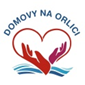 1. máje 104, 517 22 Albrechtice nad Orlicí, IČO 42886171tel, fax.: 494377069, e-mail: info@domovynaorlici.cz                                     Domov se zvláštním režimem, Rudé armády 1,517 24 BorohrádekJiří BašekB a B,GastroVyhnanice 1517 21 Týniště nad OrlicíIČO 48597741 Objednávka číslo:  068 / 2024Při písemném styku a na fakturu uvádějte číslo objednávkyV Borohrádku dne 13.05.2024text---------------------------------------------------------------------------------------------------------------------------Objednáváme dle Vaší cenové nabídky z 2.5.2024 1 ks kotel elektrický nepřímý 150 l RM-Bl150-98ET a 1 ks kotel elektrický nepřímý tlakový 150 l RM-BlA150-98ET  pro  potřeby stravovacího zařízení Domova se zvláštním režimem, Borohrádek za cenu celkem 346.030,96 Kč, včetně výdajů za dopravu, montáž, zaškolení obsluhy a DPH. ---------------------------------------------------------------------------------------------------------------------------Děkujeme za vyřízení objednávky.Vyřizuje: Hloušková Šárka